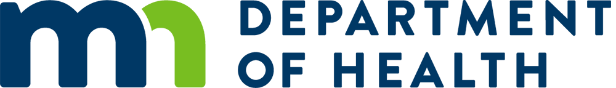 Health Advisory: Travel-Associated Measles Case in Hennepin CountyMinnesota Department of Health Tuesday August 7 10:00 CDT 2018 Action Steps:Local and tribal health departments: Please forward to hospitals, urgent care centers, clinics, and convenience clinics in your jurisdiction.Hospitals, clinics, and other facilities: Please distribute to health care providers who treat patients presenting with new illness.Health care providers: Consider measles in patients presenting with clinically compatible symptoms between August 6 and August 28Isolate suspected measles cases: See Minimize Measles Transmission in Health Care Settings (www.health.state.mn.us/divs/idepc/diseases/measles/hcp/minimize.html ).If rash is present, obtain throat and urine specimens for PCR: See Lab Testing for Measles at MDH Public Health Laboratory (www.health.state.mn.us/divs/idepc/diseases/measles/hcp/labtesting.html ). If tested too early, false negatives may occur.Assess MMR status of your patients and vaccinate susceptible persons according to routine MMR recommendations. Report suspected cases and contact MDH at 1-877-676-5414 (toll-free) or 651-201-5414 with questionsA case of laboratory-confirmed measles has been identified in a 5 year-old resident of Hennepin County who recently returned from Kenya. The case was not infectious during travel. Measles was laboratory confirmed by PCR at the Minnesota Department of Health’s Public Health Laboratory. The patient's clinical symptoms included cough, coryza, conjunctivitis, fever and rash. The child had not received any doses of MMR vaccine. Rash onset occurred on August 3, 2018. The case is considered infectious from July 30 through August 7, 2018. Secondary cases in Minnesota would be expected to have onset between August 6 and August 28. Exposures mainly occurred at three health care facilities in Hennepin and Dakota counties. Exposed individuals (contacts) who can be identified are being notified and given information about how to obtain post-exposure prophylaxis, if indicated. Providers are encouraged to call MDH if there is any question about whether an individual should receive post-exposure prophylaxis or how to obtain it. Find additional information about measles on Measles Information for Health Professionals (www.health.state.mn.us/divs/idepc/diseases/measles/hcp/index.html ).A copy of this HAN is available at: http://www.health.state.mn.us/han/ The content of this message is intended for public health and health care personnel and response partners who have a need to know the information to perform their duties.